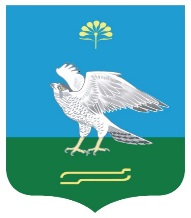 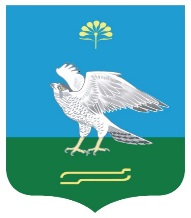                                                                        № 11                                                              О внесении изменений в постановление № 14 от 15.04.2021 г. «Порядок размещения сведений о доходах, расходах, об имуществе и обязательствах имущественного характера лиц, замещающих муниципальные должности, и членов их семей на официальных сайтах органов местного самоуправления и предоставления этих сведений общероссийским средствам массовой информации»В соответствии с Конституцией Российской Федерации, Указом Президента РФ от 8 июля 2013 г. N 613 «Вопросы противодействия коррупции» Федеральным законом от 06.10.2003 № 131-ФЗ «Об общих принципах организации местного самоуправления в Российской Федерации», Федеральным законом от 25.12.2008 № 273-ФЗ «О противодействии коррупции», Указа Главы Республики Башкортостан от 29 апреля 2014 года N УП-108, Уставом сельского поселения Зильдяровский сельсовет муниципального района Миякинский район Республики Башкортостан,          Постановляю:        1.Внести изменения в постановление главы сельского поселения Зильдяровский сельсовет от 15.04.2021 № 14«Порядок размещения сведений о доходах, расходах, об имуществе и обязательствах имущественного характера лиц, замещающих муниципальные должности, и членов их семей на официальных сайтах органов местного самоуправления и предоставления этих сведений общероссийским средствам массовой информации»:         Утвердить форму «Сведения о доходах, расходах, об имуществе и обязательствах имущественного характера за период с 1 января 20__ г. по 31 декабря 20__ г. (приложение 1).      2.Настоящее постановление вступает в силу после его официального опубликования.      3.Контроль за исполнением настоящего постановления оставляю за собой.Глава  сельского поселения                                        З.З.Идрисов                                                                                                                                                                                     Приложение 1ФормаСведения о доходах, расходах, об имуществе и обязательствахимущественного характера за период с 1 января 20__ г.по 31 декабря 20__ г.N п/пФамилия и инициалы лица, чьи сведения размещаютсяДолжностьОбъекты недвижимости, находящиеся в собственностиОбъекты недвижимости, находящиеся в собственностиОбъекты недвижимости, находящиеся в собственностиОбъекты недвижимости, находящиеся в собственностиОбъекты недвижимости, находящиеся в пользованииОбъекты недвижимости, находящиеся в пользованииОбъекты недвижимости, находящиеся в пользованииТранспортные средства (вид, марка)Декларированный годовой доход (руб.)Сведения об источниках   получения  средств, За счет которых   совершена сделка    (вид приобретенного имущества,  источники)N п/пФамилия и инициалы лица, чьи сведения размещаютсяДолжностьвид объектавид собственностиплощадь (кв. м)страна расположениявид объектаплощадь (кв. м)страна расположенияТранспортные средства (вид, марка)Декларированный годовой доход (руб.)Сведения об источниках   получения  средств, За счет которых   совершена сделка    (вид приобретенного имущества,  источники)1.Супруг (супруга)Несовершеннолетний ребенок